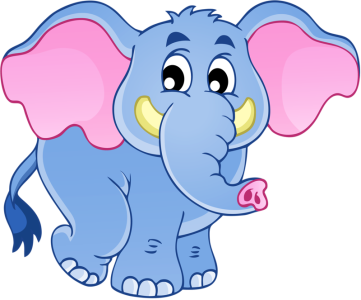 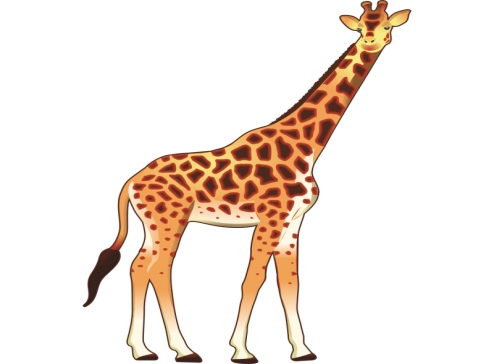 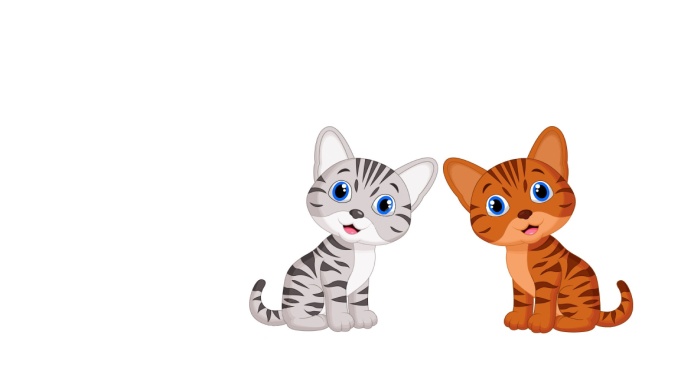 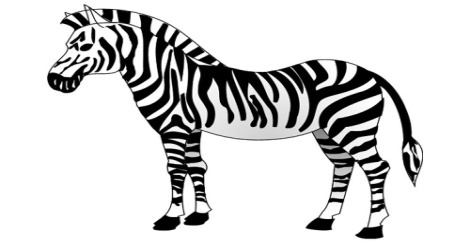 Игровой самомассаж «У жирафов пятна»   У жирафов пятна, пятна, пятна, пятнышки везде.У жирафов пятна, пятна, пятна, пятнышки везде.(Хлопаем по всему телу ладонями) На лбу, ушах, на шее, на локтях,Есть на носах, на животах, коленях и носках.(Упальцами дотрагиваемся до соответствующих частей тела.)2. У слонов есть складки, складки, складки, складочки везде.У слонов есть складки, складки, складки, складочки везде.(Тихонько щипаем себя, как бы собирая складки.)На лбу, ушах, на шее, на локтях, есть на носах, на животах,  коленях и носках.3. У котяток шёрстка, шёрстка, шёрстка, шёрсточка везде.У котяток шёрстка, шёрстка, шёрстка, шёрсточка везде.(Поглаживаем себя, как бы разглаживаем шерстку)На лбу, ушах, на шее, на локтях,  есть на носах, на животах,  коленях и носках.4. А у зебры есть полоски, есть полосочки везде.зебры есть полоски А у, есть полосочки везде(Проводим ребрами ладони по телу (рисуем полосочки)На лбу, ушах, на шее, на локтях,  есть на носах, на животах,  коленях и носках.(Указательными пальцами дотрагиваемся до соответствующих частей тела).Песня  «Детский сад» музыка Филиппенко1 Рано утром детский садМалышей встречает.Там игрушки ждут ребят,В уголке скучают.Припев:Красный мяч, синий мяч,Куклы, медвежата.Детский сад, детский садЛюбят все ребята.2 Мы водили хоровод,Голубей кормили.Поливали огород,Песенку учили.Припев.3 Вот стемнело на дворе,Нам пора прощаться.С детским садом детвореЖалко расставатьсяПрипев: Песни «Цыплята» музыка Филиппенко1 Вышла курочка гулять, Свежей травки пощипать, А за ней ребятки — Жёлтые цыплятки. 2 Ко-ко, ко-ко, ко-ко-ко! Не ходите далеко, Лапками гребите, Зёрнышки ищите. 3 Ходят цыпки целый день, Нагибаться им не лень. Зёрнышек не видно, Малышам обидно... 4 Съели толстого жука. Дождевого червяка, Выпили водицы Полное корытцеУпражнение на развитие голоса и музыкального  слуха«На-на-на, ну-ну-ну»…
Петь слоги на одном звуке со взрослымПляска  «На полянке зайки танцевали»«Пляска зверей» Выполнять образные движения под фонограмму 